Gulbenes novada Centrālās pārvaldes ēka, Ābeļu iela 2, Gulbene, atklāta sēde2024.gada 29.februārī									Nr.1Sēde sasaukta: plkst. 14.00 Gulbenes novada Centrālā pārvaldeSēdi atklāj plkst.14.00Sēdi vada: Sporta komisijas priekšsēdētājs Aigars CīrulisSēdi protokolē: Sporta komisijas sekretārs Anatolijs SavickisSēdē piedalās komisijas locekļi: Lauris Krēmers, Lāsma Gabdulļina, Arnis Šķēls, Gatis RikveilisSēdē nepiedalās komisijas locekļi: Vitālijs Platais, Dzintars Abakoks Pieaicinātās personas: NAVSēdē nepiedalās pieaicinātās persona: NAVSporta komisijas sēdes laikā tiek veikts audioieraksts.Darba kārtība:0. Par darba kārtības apstiprināšanu 1. Par biedrības “Gulbenes Buki” iesnieguma izskatīšanu;2. Par biedrības “VK Gulbene” iesnieguma izskatīšanu;3. Par (...) iesnieguma izskatīšanu;4. Par (...) iesnieguma izskatīšanu;5. Par (...) iesnieguma izskatīšanu;6. Par (...) iesnieguma izskatīšanu;7. Citi jautājumi.0.Par darba kārtības apstiprināšanuZIŅO: Aigars CīrulisLĒMUMA PROJEKTU SAGATAVOJA: Aigars CīrulisDEBATĒS PIEDALĀS: NavGulbenes novada pašvaldības Sporta komisija atklāti balsojot:ar 6 balsīm "Par" (Anatolijs Savickis, Aigars Cīrulis, Gatis Rikveilis, Arnis Šķēls, Lauris Krēmers, Lāsma Gabdulļina), "Pret" – nav, "Atturas" – nav, "Nepiedalās" – nav, NOLEMJ:Apstiprināt 2024.gada 29.februāra Sporta komisijas darba kārtību.1.Par biedrības “Gulbenes Buki” iesnieguma izskatīšanu ZIŅO: Aigars CīrulisLĒMUMA PROJEKTU SAGATAVOJA: Aigars CīrulisDEBATĒS PIEDALĀS: Anatolijs Savickis, Aigars Cīrulis, Arnis Šķēls, Lauris Krēmers, Lāsma Gabdulļina, Gatis RikveilisGulbenes novada pašvaldības Sporta komisija 2023.gada 31.oktobrī saņēma biedrības “Gulbenes Buki”, reģistrācijas numurs 40008146927, juridiskā adrese: Skolas iela 12A, Gulbene, LV-4401, 2023.gada 30.oktobra iesniegumu „Par finansiālā atbalsta piešķiršanu zelta līmenī 2024.gadam” (Gulbenes novada pašvaldībā reģistrēts 2023.gada 31.oktobrī ar Nr. GND/5.10/23/2152-G) ar pielikumiem..Iepazīstoties ar biedrības „Gulbenes Buki” iesniegtajiem dokumentiem, konstatējams, ka:Iesniegtie dokumenti atbilst 2023.gada 27.jūlija (prot. Nr. 10, 20. p.) Gulbenes novada domes saistošo noteikumu Nr.14 “Par pašvaldības atbalstu sporta veicināšanai Gulbenes novadā” 9.punkta “Tiesības pretendēt uz finansiālo atbalstu zelta līmenī ir sporta organizācijām, kuras ir izpildījušas šādus kritērijus:“ un 12.punkta “Pretendents līdz kārtējā gada 31. oktobrim iesniedz Pašvaldībai pieteikumu finansiālā atbalsta piešķiršanai nākamajam gadam saskaņā ar 2. pielikumu, pielikumā pievienojot nepieciešamos dokumentus, kas apliecina pretendenta atbilstību saistošajos noteikumos noteiktajiem kritērijiem” prasībām.Biedrība “Gulbenes Buki” atbilstoši 2023.gada 27.jūlija (prot. Nr. 10, 20. p.) Gulbenes novada domes saistošo noteikumu Nr.14 “Par pašvaldības atbalstu sporta veicināšanai Gulbenes novadā” (turpmāk – Noteikumi)  9.punkta kritērijiem: Biedrība “Gulbenes Buki” ir reģistrēta  Skolas iela 12A, Gulbene, Gulbenes novads, kā to nosaka Noteikumu 9.1.apakšpunkts “reģistrētas Pašvaldības administratīvajā teritorijā”.  Biedrības “Gulbenes Buki” vīriešu basketbola komandas “Gulbenes Buki/BJSS” un “Gulbenes Buki/BJSS Juniors” sastāvā spēlē 18 (astoņpadsmit) Gulbenes novada Bērnu un jaunatnes sporta skolas basketbola audzēkņi, kā to nosaka Noteikumu 9.2.apakšpunkts “tās sastāvā esošie sportisti vai komandas pārstāv sporta veidus, kas tiek attīstīti Gulbenes novada Bērnu un jaunatnes sporta skolā (turpmāk – BJSS) profesionālās ievirzes izglītības programmu ietvaros”. Biedrībai “Gulbenes Buki” 2021.gada 24.maijā ir noslēgts sadarbības līgums Nr.BJSS4.1/21/6 ar Gulbenes novada Bērnu un jaunatnes sporta skolu, kā to nosaka Noteikumu 9.3.apakšpunkts “ir noslēgts sadarbības līgums ar BJSS”.	Savā iesniegumā biedrība “Gulbenes Buki” lūdz piešķirt atbalstu sagatavošanās procesam un dalībai sporta sacensībās Latvijas nacionālajā basketbola līgā un Latvijas Užavas kausā 2024.gadā. Finansiālais atbalsts nepieciešamas šādu izdevumu segšanai:Dalības maksas izdevumu segšanai:                                   3500,00 EUR apmērā.Transporta izdevumu segšanai:                                          4000,00 EUR apmērā.Dalība sporta nometnēs:                                                    3000,00 EUR apmērā.Kontrolsacensībām un komandējumu izdevumu segšaniai: 5000,00 EUR apmērā.Sportistu licenču un apdrošināšanas izdevumu segšanai: 1500,00 EUR apmērā.Sacensību tiesnešu darba apmaksai:                                 3500,00 EUR apmērā.Augstvērtīga inventāra un ekipējuma iegādei:                  3500,00 EUR apmērā.Medicīnas izdevumu segšanai un sportistu uzturam:       6000,00 EUR apmērā.Kopā nepieciešamais finansiālais atbalsts sastāda 30 000,00 EUR.FINANSIĀLĀ ATBALSTA PIEŠĶIRŠANAS KRITĒRIJI UN APMĒRS ZELTA LĪMENĪ	Atbilstoši Noteikumu 1.pielikumā noteiktajiem finansiālā atbalsta piešķiršanas kritērijiem un apmēriem zelta līmenī Gulbenes novada pašvaldības Sporta komisija, secina, ka biedrība “Gulbenes Buki”: Sadarbībā ar Gulbenes novada Bērnu un jaunatnes sporta skolu izstrādāta attiecīgā sporta veida attīstības programmu kas ietver jauno talantu attīstīšanu: ir izstrādāts sporta veida attīstības metodikas materiāls, ir izstrādāts talantu attīstīšanas un rīcības plāns un dažāda vecuma grupās 5 (pieci) Gulbenes novada Bērnu un jaunatnes sporta skolas audzēkņi ,kuri pārstāv arī “Gulbenes Buki” vīriešu basketobola komandu  ir iekļauti attiecīgā sporta veida izlasē vai ir izlases kandīdāti iegūstot maksimālo punktu skaitu (3 punkti), sadarbībā ar Gulbenes novada Bērnu un jaunatnes sporta skolu nodrošināta konkrētā sporta veida pēctecība: bērni – ir vairāk kā 30; jaunieši – ir vairāk, kā 20 ; pieaugušie – ir 10 iegūstot maksimālo punktu skaitu (3 punkti) un sadarbībā ar Gulbenes novada Bērnu un jaunatnes sporta skolu nodrošināta attiecīgā sporta veida popularizēšana: tiesnešu vai treneru semināru vai kursu organizēšana: 2023.gadā tika organizēti gan tiesnešu semināri, gan treneru semināri; sporta pasākumu organizēšana: 2023.gadā tika organizēts: vasras treniņometne basketbolā, Gulbenes novada čempionāts basketbolā un Atzales 3*3 basketbola čempionāts; sporta veida un Pašvaldības kopīga tēla veidošana: 2023.gadā basketbola sporta veids un Gulbenes novada pašvaldība tika polularizēts: Gulbenes novada logotips ir izvietots uz spēlētāju formastērpiem, Gulbenes novada logotips ir redzams spēļu tiešraidēs (sporta zālē uz baneriem), Gulbenes novada pašvaldības reklāma TV spēļu tiešraidēs (TV4+ReTV sižeti), Gulbenes pilsētas un novada popularizēšana caur mājaslapu: www.gulbenesbuki.com, Gulbenes novada vārda popularizēšana mēdijos, kad tiek veidoti raksti par “Gulbenes Buki” vīriešu basketbola komandu, piemēram, sportacentrs.com un dzirkstele.lv un “Gulbenes Buki” popularizēšana sociālajos tīklos: facebook, instagram un X, apmēram 3000 sekotāju kopumā - iegūstot maksimālo punktu skaitu (3 punkti). Kopā iegūstot 9 (deviņus) punktus, kas dot iespēju biedrībai “Gulbenes Buki”piešķirt Gulbenes novada pašvaldības finansiālo atbalstu līdz EUR 30 000,00 (trīsdesmit tūkstoši eiro 00 centi) apmērā.Pamatojoties uz augstāk minēto, 2024.gada 21.februāra Gulbenes novada pašvaldības domes sēdes protokola Nr.5 lēmumu Nr.1 “Par Gulbenes novada pašvaldības budžetu 2024.gadam” apstiprināšanu, 2023.gada 27.jūlija (prot. Nr. 10, 20. p.) Gulbenes novada domes saistošo noteikumu Nr.14 “Par pašvaldības atbalstu sporta veicināšanai Gulbenes novadā” 21. punkta “Pieteikumu par finansiālā atbalsta piešķiršanu izskata Gulbenes novada pašvaldības Sporta komisija (turpmāk – Sporta komisija), ņemot vērā attiecīgā gada Pašvaldības budžetā paredzēto finansējumu. Sporta komisija sniedz atzinumu Gulbenes novada domes Izglītības, kultūras un sporta jautājumu komitejai. Lēmumu par finansiālā atbalsta piešķiršanu pieņem Dome viena mēneša laikā no pieteikuma saņemšanas dienas” un  Gulbenes novada pašvaldības Sporta komisijas nolikuma (Gulbenes novada domes 2019.gada 31.oktobra sēdes  Nr.17, 22.§) 4.8.apakšpunkta “izskatot iesniegumus par finansiālā atbalsta piešķiršanu, kas pamatoti ar objektīviem un/vai neparedzētiem apstākļiem, sagatavot un iesniegt domei priekšlikumus par finansiālā atbalsta piešķiršanu sagatavošanās procesam un dalībai sporta sacensībās un/vai sporta sacensību un pasākumu organizēšanai”, 4.9.apakšpunkta  “izskatīt personu iesniegumus un sniegt atbildes savas kompetences ietvaros” prasībām,Gulbenes novada pašvaldības Sporta komisija atklāti balsojot:ar 5 balsīm "Par" (Anatolijs Savickis, Aigars Cīrulis, Arnis Šķēls, Lauris Krēmers, Lāsma Gabdulļina), "Pret" – nav, "Atturas" – nav, "Nepiedalās" – Gatis Rikveilis, NOLEMJ:SNIEGT Gulbenes novada pašvaldības domei priekšlikumu atbalstīt Gulbenes novada pašvaldības finansiālā atbalsta piešķiršanu biedrībai “Gulbenes Buki”, reģistrācijas numurs 40008146927, juridiskā adrese: Skolas iela 12A, Gulbene, LV-4401 vīriešu basketbola komandām “Gulbenes Buki/BJSS” un “Gulbenes Buki/BJSS Juniors”,  EUR 30 000,00 (trīsdesmit tūkstoši eiro 00 centi) apmērā, startam 2024.gada Latvijas nacionālās basketbola līgas, Latvijas Užavas kausa un Latvijas reģionālā basketbola līgas sacensībās, šādu izdevumu segšanai: dalības maksas izdevumu segšanai, transporta izdevumu segšanai, dalība sporta nometnēs, kontrolsacensībām un komandējumu izdevumu segšaniai, sportistu licenču un apdrošināšanas izdevumu segšanai, sacensību tiesnešu darba apmaksai, augstvērtīga inventāra un ekipējuma iegādei un medicīnas izdevumu segšanai un sportistu uzturam;IESNIEGT Gulbenes novada pašvaldības Sporta komisijas 2024.gada 29.februāra sēdes protokola Nr.1 izrakstu Gulbenes novada Centrālās pārvaldes Juridiskās un personālvadības nodaļas vecākajai juristei Laimai Priedeslaipai lēmuma projekta sagatavošanai Gulbenes novada domes Izglītības, kultūras un sporta jautājumu komitejas sēdei.2.Par biedrības “VK Gulbene” iesnieguma izskatīšanu ZIŅO: Aigars CīrulisLĒMUMA PROJEKTU SAGATAVOJA: Aigars CīrulisDEBATĒS PIEDALĀS: NavGulbenes novada pašvaldības Sporta komisija 2023.gada 31.oktobrī saņēma biedrības “VK Gulbene”, reģistrācijas numurs 4008255795, juridiskā adrese: Gulbenes novads, Lizuma pagasts, “Straumēni”, LV-4425, 2023.gada 31.oktobra iesniegumu „Par finansiālā atbalsta piešķiršanu zelta līmenī 2024.gadam” (Gulbenes novada pašvaldībā reģistrēts 2023.gada 31.oktobrī ar Nr. GND/5.10/23/2153-V) ar pielikumā pievienotām dokumentu kopijām uz 8 lapām.	   Iepazīstoties ar biedrības “VK Gulbene” iesniegtajiem dokumentiem, konstatējams, ka:Iesniegtie dokumenti atbilst 2023.gada 27.jūlija (prot. Nr. 10, 20. p.) Gulbenes novada domes saistošo noteikumu Nr.14 “Par pašvaldības atbalstu sporta veicināšanai Gulbenes novadā” 9.punkta “Tiesības pretendēt uz finansiālo atbalstu zelta līmenī ir sporta organizācijām, kuras ir izpildījušas šādus kritērijus:“ un 12.punkta “Pretendents līdz kārtējā gada 31. oktobrim iesniedz Pašvaldībai pieteikumu finansiālā atbalsta piešķiršanai nākamajam gadam saskaņā ar 2. pielikumu, pielikumā pievienojot nepieciešamos dokumentus, kas apliecina pretendenta atbilstību saistošajos noteikumos noteiktajiem kritērijiem” prasībām.Biedrība “VK Gulbene” atbilstoši 2023.gada 27.jūlija (prot. Nr. 10, 20. p.) Gulbenes novada domes saistošo noteikumu Nr.14 “Par pašvaldības atbalstu sporta veicināšanai Gulbenes novadā” (turpmāk – Noteikumi)  9.punkta kritērijiem: Biedrība “VK Gulbene” ir reģistrēta  Gulbenes novads, Lizuma pagasts, “Straumēni”, kā to nosaka Noteikumu 9.1.apakšpunkts “reģistrētas Pašvaldības administratīvajā teritorijā”. Biedrības “VK Gulbene” sieviešu volejbola komandas “ sastāvā spēlē 5 (piecas) Gulbenes novada Bērnu un jaunatnes sporta skolas volejbola audzēknes, kā to nosaka Noteikumu 9.2.apakšpunkts “tās sastāvā esošie sportisti vai komandas pārstāv sporta veidus, kas tiek attīstīti Gulbenes novada Bērnu un jaunatnes sporta skolā (turpmāk – BJSS) profesionālās ievirzes izglītības programmu ietvaros”. Biedrībai “VK Gulbene” 2023.gada 7.februārī ir noslēgts sadarbības līgums Nr.BJSS4.1/23/3 ar Gulbenes novada Bērnu un jaunatnes sporta skolu, kā to nosaka Noteikumu 9.3.apakšpunkts “ir noslēgts sadarbības līgums ar BJSS”.	Savā iesniegumā biedrība “VK Gulbene” lūdz iespēju sniegt finansiālo atbalstu biedrības “VK Gulbene” sagatavošanās procesam un dalībai 2024./2025.gada volejbola sezonā šādās pozīcijās:Dalības maksas izdevumu segšanai:                                   800,00 EUR apmērā.Sportistu licenču un apdrošināšanas izdevumu segšanai: 200,00 EUR apmērā.Sacensību tiesnešu darba apmaksai:                                 4000,00 EUR apmērā.Kopā nepieciešamais finansiālais atbalsts sastāda 5 000,00 EUR.FINANSIĀLĀ ATBALSTA PIEŠĶIRŠANAS KRITĒRIJI UN APMĒRS ZELTA LĪMENĪ	Atbilstoši Noteikumu 1.pielikumā noteiktajiem finansiālā atbalsta piešķiršanas kritērijiem un apmēriem zelta līmenī Gulbenes novada pašvaldības Sporta komisija, secina, ka biedrība “VK Gulbene”: Sadarbībā ar Gulbenes novada Bērnu un jaunatnes sporta skolu izstrādāta attiecīgā sporta veida attīstības programmu, kas ietver jauno talantu attīstīšanu: nav izstrādāts sporta veida attīstības metodikas materiāls, nav izstrādāts talantu attīstīšanas un rīcības plāns un 4 (četras) sportistes ir iekļautas attiecīgā sporta veida dažāda vecuma grupu izlasē vai ir izlases kandidātes iegūstot maksimālo punktu skaitu (1 punktu), sadarbībā ar Gulbenes novada Bērnu un jaunatnes sporta skolu nodrošināta konkrētā sporta veida pēctecība: bērni – ir vairāk, kā 30 ; jaunieši – ir vairāk, kā 20; pieaugušie – ir 10 iegūstot maksimālo punktu skaitu (3 punkti) un sadarbībā ar Gulbenes novada Bērnu un jaunatnes sporta skolu nodrošināta attiecīgā sporta veida popularizēšana: tiesnešu vai treneru semināru vai kursu organizēšana: 2023.gadā netika organizēti  tiesnešu vai treneru semināri vai kursi; sporta pasākumu organizēšana: 2023.gadā netika organizēts neviens sporta pasākums vai sacensības; sporta veida un Pašvaldības kopīga tēla veidošana: 2023.gadā volejbola sporta veids un Gulbenes novada pašvaldība tika polularizēts: Gulbenes novada logotips ir izvietots uz spēlētāju formastērpiem, Gulbenes novada logotips ir redzams spēļu tiešraidēs (sporta zālē uz baneriem), Gulbenes novada vārda popularizēšana mēdijos, kad tiek veidoti raksti par “VK Gulbene” sieviešu volejbola komandu, piemēram, dzirkstele.lv un “VK Gulbene” popularizēšana sociālajos tīklos facebook, apmēram 1000 sekotāju kopumā - iegūstot maksimālo punktu skaitu (1 punkti). Kopā iegūstot 5 (piecus) punktus, kas dot iespēju biedrībai “VK Gulbene”piešķirt Gulbenes novada pašvaldības finansiālo atbalstu līdz EUR 5 000,00 (pieci tūkstoši eiro 00 centi) apmērā.Pamatojoties uz augstāk minēto, 2024.gada 21.februāra Gulbenes novada pašvaldības domes sēdes protokola Nr.5 lēmumu Nr.1 “Par Gulbenes novada pašvaldības budžetu 2024.gadam” apstiprināšanu, 2023.gada 27.jūlija (prot. Nr. 10, 20. p.) Gulbenes novada domes saistošo noteikumu Nr.14 “Par pašvaldības atbalstu sporta veicināšanai Gulbenes novadā” 21. punkta “Pieteikumu par finansiālā atbalsta piešķiršanu izskata Gulbenes novada pašvaldības Sporta komisija (turpmāk – Sporta komisija), ņemot vērā attiecīgā gada Pašvaldības budžetā paredzēto finansējumu. Sporta komisija sniedz atzinumu Gulbenes novada domes Izglītības, kultūras un sporta jautājumu komitejai. Lēmumu par finansiālā atbalsta piešķiršanu pieņem Dome viena mēneša laikā no pieteikuma saņemšanas dienas” un  Gulbenes novada pašvaldības Sporta komisijas nolikuma (Gulbenes novada domes 2019.gada 31.oktobra sēdes  Nr.17, 22.§) 4.8.apakšpunkta “izskatot iesniegumus par finansiālā atbalsta piešķiršanu, kas pamatoti ar objektīviem un/vai neparedzētiem apstākļiem, sagatavot un iesniegt domei priekšlikumus par finansiālā atbalsta piešķiršanu sagatavošanās procesam un dalībai sporta sacensībās un/vai sporta sacensību un pasākumu organizēšanai”, 4.9.apakšpunkta  “izskatīt personu iesniegumus un sniegt atbildes savas kompetences ietvaros” prasībām,Gulbenes novada pašvaldības Sporta komisija atklāti balsojot:ar 6 balsīm "Par" (Anatolijs Savickis, Aigars Cīrulis, Gatis Rikveilis,  Arnis Šķēls, Lauris Krēmers, Lāsma Gabdulļina), "Pret" – nav, "Atturas" – nav, "Nepiedalās" –nav, NOLEMJ:SNIEGT Gulbenes novada domei priekšlikumu atbalstīt Gulbenes novada pašvaldības finansiālā atbalsta piešķiršanu biedrībai “VK Gulbene”, reģistrācijas numurs 4008255795, juridiskā adrese: Gulbenes novads, Lizuma pagasts, “Straumēni”, LV-4425 sieviešu volejbola komandai, EUR 5 000,00 (pieci tūkstoši eiro 00 centi) apmērā, startam sacensībās Entuziastu volejbola līgā sievietēm 2024./2025.gada un Latvijas čempionātā volejbolā savietēm 2024./2025.gada sezonā, šādu izdevumu segšanai: dalības maksas izdevumu segšanai, sportistu licenču un apdrošināšanas izdevumu segšanai un sacensību tiesnešu darba apmaksai ;IESNIEGT Gulbenes novada pašvaldības Sporta komisijas 2024.gada 29.februāra sēdes protokola Nr.1 izrakstu Gulbenes novada Centrālās pārvaldes Juridiskās un personālvadības nodaļas vecākajai juristei Laimai Priedeslaipai lēmuma projekta sagatavošanai Gulbenes novada domes Izglītības, kultūras un sporta jautājumu komitejas sēdei.3.Par (...) iesnieguma izskatīšanuZIŅO: Aigars CīrulisLĒMUMA PROJEKTU SAGATAVOJA: Aigars CīrulisDEBATĒS PIEDALĀS: Nav		2024.gada 23.februārī Gulbenes novada pašvaldības Sporta komisija saņēma (...), personas kods: (...), dzīvesvieta (...), epasta adrese(...) 2024.gada 22.februāra iesniegumu Par finansiālā atbalsta piešķiršanu bronza līmenī 2024.gadam” (Gulbenes novada pašvaldībā reģistrēts 2024.gada 23.februārī ar Nr. GND/2.15.1/24/1-K) ar pielikumiem.Iepazīstoties ar (...) iesniegtajiem dokumentiem, konstatējams, ka:Iesniegtie dokumenti atbilst 2023.gada 27.jūlija (prot. Nr. 10, 20. p.) Gulbenes novada domes saistošo noteikumu Nr.14 “Par pašvaldības atbalstu sporta veicināšanai Gulbenes novadā” 17.punkta “Tiesības pretendēt uz finansiālo atbalstu bronzas līmenī ir:“ un 20.punkta “Pretendents iesniedz Pašvaldībai pieteikumu finansiālā atbalsta piešķiršanai saskaņā ar 4. pielikumu, pielikumā pievienojot nepieciešamos dokumentus, kas apliecina pretendenta atbilstību saistošajos noteikumos noteiktajiem kritērijiem” prasībām.(...) dēls (...), personas kods: (...) atbilstoši 2023.gada 27.jūlija (prot. Nr. 10, 20. p.) Gulbenes novada domes saistošo noteikumu Nr.14 “Par pašvaldības atbalstu sporta veicināšanai Gulbenes novadā” (turpmāk – Noteikumi)  17.punkta kritērijiem: (...) deklarētā dzīvesvieta ir  (...), kā to nosaka Noteikumu 17.1.apakšpunkts “individuālajiem sportistiem, kuriem deklarētā dzīvesvieta ir Pašvaldības administratīvajā teritorijā”. 	  Savā iesniegumā (...) lūdz iespēju sniegt finansiālo atbalstu dēlam (...) sagatavošanās procesam un dalībai 2024.gada Latvijas loka šaušanas sacensībās (Latvijas čempionāti un Baltijas čempionāti) šādās pozīcijās:Dalības maksas izdevumu segšanai:                                   160,00 EUR apmērā.Transporta izdevumu segšanai:                                           40,00 EUR apmērā.Augstvērtīga inventāra un ekipējuma iegādei:                  100,00 EUR apmērā.Kopā nepieciešamais finansiālais atbalsts sastāda 300,00 EUR.(...) 2023.gada loku šaušanas sezonā ir izcīnījis 1.vietu junioru konkurencē Latvijas kausa apvidus loku šaušanas 4.posma sacensībās ir Latvijas rekordists junioru vecuma grupā (13-17 gadi) sacensību vingrinājumos telpā.Latvijas Loku šausānas federācija atbilstoši Latvijas Sporta federāciju padomes datiem ir Latvijas Republikā atzīta sporta veida federācija.	Gulbenes novada pašvaldības Sporta komisija, secina, ka atbilstoši Noteikumu 18.punkta “Bronzas līmenī paredzēto finansiālo atbalstu pretendentiem piešķir”: 18.1.apakspunktam “līdz 300 euro – individuālajiem sportistiem (bērniem un jauniešiem), kuri piedalās vai piedalīsies Latvijā atzītās sporta veidu federācijas Latvijas čempionātā vai kausā, Eiropas čempionātā vai kausā vai pasaules čempionātā vai kausā” prasībām. (...) dod iespēju pretendēt uz pašvaldības finansiālo atbalstu līdz EUR 300,00 (trīs simti eiro 00 centi) apmērā.Pamatojoties uz augstāk minēto, 2024.gada 21.februāra Gulbenes novada pašvaldības domes sēdes protokola Nr.5 lēmumu Nr.1 “Par Gulbenes novada pašvaldības budžetu 2024.gadam” apstiprināšanu, 2023.gada 27.jūlija (prot. Nr. 10, 20. p.) Gulbenes novada domes saistošo noteikumu Nr.14 “Par pašvaldības atbalstu sporta veicināšanai Gulbenes novadā” 21. punkta “Pieteikumu par finansiālā atbalsta piešķiršanu izskata Gulbenes novada pašvaldības Sporta komisija (turpmāk – Sporta komisija), ņemot vērā attiecīgā gada Pašvaldības budžetā paredzēto finansējumu. Sporta komisija sniedz atzinumu Gulbenes novada domes Izglītības, kultūras un sporta jautājumu komitejai. Lēmumu par finansiālā atbalsta piešķiršanu pieņem Dome viena mēneša laikā no pieteikuma saņemšanas dienas” un  Gulbenes novada pašvaldības Sporta komisijas nolikuma (Gulbenes novada domes 2019.gada 31.oktobra sēdes  Nr.17, 22.§) 4.8.apakšpunkta “izskatot iesniegumus par finansiālā atbalsta piešķiršanu, kas pamatoti ar objektīviem un/vai neparedzētiem apstākļiem, sagatavot un iesniegt domei priekšlikumus par finansiālā atbalsta piešķiršanu sagatavošanās procesam un dalībai sporta sacensībās un/vai sporta sacensību un pasākumu organizēšanai”, 4.9.apakšpunkta  “izskatīt personu iesniegumus un sniegt atbildes savas kompetences ietvaros” prasībām,Gulbenes novada pašvaldības Sporta komisija atklāti balsojot:ar 6 balsīm "Par" (Anatolijs Savickis, Aigars Cīrulis, Gatis Rikveilis,  Arnis Šķēls, Lauris Krēmers, Lāsma Gabdulļina), "Pret" – nav, "Atturas" – nav, "Nepiedalās" –nav, NOLEMJ:SNIEGT Gulbenes novada domei priekšlikumu atbalstīt Gulbenes novada pašvaldības finansiālā atbalsta piešķiršanu (...), personas kods: (...), dzīvesvieta (...), EUR 300,00 (trīs simti eiro 00 centi) apmērā, dēla (...) startam 2024.gada Latvijas loka šaušanas sacensībās (Latvijas čempionāti un Baltijas čempionāti), šādu izdevumu segšanai: dalības maksas izdevumu segšanai, transporta izdevumu segšanai un augstvērtīga inventāra un ekipējuma iegādei;IESNIEGT Gulbenes novada pašvaldības Sporta komisijas 2024.gada 29.februāra sēdes protokola Nr.1 izrakstu Gulbenes novada Centrālās pārvaldes Juridiskās un personālvadības nodaļas vecākajai juristei Laimai Priedeslaipai lēmuma projekta sagatavošanai Gulbenes novada domes Izglītības, kultūras un sporta jautājumu komitejas sēdei.4.Par (...) iesnieguma izskatīšanu ZIŅO: Aigars CīrulisLĒMUMA PROJEKTU SAGATAVOJA: Aigars CīrulisDEBATĒS PIEDALĀS: Nav2023.gada 31.oktobrī Gulbenes novada pašvaldības Sporta komisija saņēma (...), personas kods: (...), deklarētā dzīvesvieta: (...), epasta adrese:(...), 2023.gada 30.oktobra iesniegumu Par finansiālā atbalsta piešķiršanu bronza līmenī 2024.gadam” (Gulbenes novada pašvaldībā reģistrēts 2023.gada 31.oktobrī ar Nr. GND/5.10/23/2156-L) ar pielikumu.Iepazīstoties ar (...) iesniegtajiem dokumentiem, konstatējams, ka:Iesniegtie dokumenti atbilst 2023.gada 27.jūlija (prot. Nr. 10, 20. p.) Gulbenes novada domes saistošo noteikumu Nr.14 “Par pašvaldības atbalstu sporta veicināšanai Gulbenes novadā” 17.punkta “Tiesības pretendēt uz finansiālo atbalstu bronzas līmenī ir:“ un 20.punkta “Pretendents iesniedz Pašvaldībai pieteikumu finansiālā atbalsta piešķiršanai saskaņā ar 4. pielikumu, pielikumā pievienojot nepieciešamos dokumentus, kas apliecina pretendenta atbilstību saistošajos noteikumos noteiktajiem kritērijiem” prasībām.(...), personas kods: (...) atbilstoši 2023.gada 27.jūlija (prot. Nr. 10, 20. p.) Gulbenes novada domes saistošo noteikumu Nr.14 “Par pašvaldības atbalstu sporta veicināšanai Gulbenes novadā” (turpmāk – Noteikumi)  17.punkta kritērijiem: (...) deklarētā dzīvesvieta ir (...), kā to nosaka Noteikumu 17.1.apakšpunkts “individuālajiem sportistiem, kuriem deklarētā dzīvesvieta ir Pašvaldības administratīvajā teritorijā”. 	  Savā iesniegumā (...) lūdz iespēju sniegt finansiālo atbalstu sagatavošanās procesam un dalībai 2024.gada Latvijas vieglatlētikas sacensībās (Latvijas čempionāti) šādās pozīcijās:Dalības maksas izdevumu segšanai:                                   20,00 EUR apmērā.Sportistu licenču un apdrošināšanas izdevumu segšanai:  35,00 EUR apmērā.Augstvērtīga inventāra un ekipējuma iegādei:                  150,00 EUR apmērā.Medicīnas izdevumu segšanai un sportistu uzturam:                             45,00 EUR apmērā. Sporta bāzes nomai:							 50,00 EUR apmērā.Kopā nepieciešamais finansiālais atbalsts sastāda 300,00 EUR.Latvijas Viegatlētikas savienība atbilstoši Latvijas Sporta federāciju padomes datiem ir Latvijas Republikā atzīta sporta veida federācija.	Gulbenes novada pašvaldības Sporta komisija, secina, ka atbilstoši Noteikumu 18.punkta “Bronzas līmenī paredzēto finansiālo atbalstu pretendentiem piešķir”: 18.1.apakspunktam “līdz 300 euro – individuālajiem sportistiem (bērniem un jauniešiem), kuri piedalās vai piedalīsies Latvijā atzītās sporta veidu federācijas Latvijas čempionātā vai kausā, Eiropas čempionātā vai kausā vai pasaules čempionātā vai kausā” prasībām. (...) dod iespēju pretendēt uz pašvaldības finansiālo atbalstu līdz EUR 300,00 (trīs simti eiro 00 centi) apmērā.Pamatojoties uz augstāk minēto, 2024.gada 21.februāra Gulbenes novada pašvaldības domes sēdes protokola Nr.5 lēmumu Nr.1 “Par Gulbenes novada pašvaldības budžetu 2024.gadam” apstiprināšanu, 2023.gada 27.jūlija (prot. Nr. 10, 20. p.) Gulbenes novada domes saistošo noteikumu Nr.14 “Par pašvaldības atbalstu sporta veicināšanai Gulbenes novadā” 21. punkta “Pieteikumu par finansiālā atbalsta piešķiršanu izskata Gulbenes novada pašvaldības Sporta komisija (turpmāk – Sporta komisija), ņemot vērā attiecīgā gada Pašvaldības budžetā paredzēto finansējumu. Sporta komisija sniedz atzinumu Gulbenes novada domes Izglītības, kultūras un sporta jautājumu komitejai. Lēmumu par finansiālā atbalsta piešķiršanu pieņem Dome viena mēneša laikā no pieteikuma saņemšanas dienas” un  Gulbenes novada pašvaldības Sporta komisijas nolikuma (Gulbenes novada domes 2019.gada 31.oktobra sēdes  Nr.17, 22.§) 4.8.apakšpunkta “izskatot iesniegumus par finansiālā atbalsta piešķiršanu, kas pamatoti ar objektīviem un/vai neparedzētiem apstākļiem, sagatavot un iesniegt domei priekšlikumus par finansiālā atbalsta piešķiršanu sagatavošanās procesam un dalībai sporta sacensībās un/vai sporta sacensību un pasākumu organizēšanai”, 4.9.apakšpunkta  “izskatīt personu iesniegumus un sniegt atbildes savas kompetences ietvaros” prasībām,Gulbenes novada pašvaldības Sporta komisija atklāti balsojot:ar 6 balsīm "Par" (Anatolijs Savickis, Aigars Cīrulis, Gatis Rikveilis,  Arnis Šķēls, Lauris Krēmers, Lāsma Gabdulļina), "Pret" – nav, "Atturas" – nav, "Nepiedalās" –nav, NOLEMJ:SNIEGT Gulbenes novada domei priekšlikumu atbalstīt Gulbenes novada pašvaldības finansiālā atbalsta piešķiršanu (...), personas kods: (...), deklarētā dzīvesvieta: (...), EUR 300,00 (trīs simti eiro 00 centi) apmērā, startam 2024.gada Latvijas viegatlētikas sacensībās (Latvijas čempionāti), šādu izdevumu segšanai: dalības maksas izdevumu segšanai, sportistu licenču un apdrošināšanas izdevumu segšanai, augstvērtīga inventāra un ekipējuma iegādei, medicīnas izdevumu segšanai un sportistu uzturam un sporta bāzes nomai;IESNIEGT Gulbenes novada pašvaldības Sporta komisijas 2024.gada 29.februāra sēdes protokola Nr.1 izrakstu Gulbenes novada Centrālās pārvaldes Juridiskās un personālvadības nodaļas vecākajai juristei Laimai Priedeslaipai lēmuma projekta sagatavošanai Gulbenes novada domes Izglītības, kultūras un sporta jautājumu komitejas sēdei.5.Par (...) iesnieguma izskatīšanu ZIŅO: Aigars CīrulisLĒMUMA PROJEKTU SAGATAVOJA: Aigars CīrulisDEBATĒS PIEDALĀS: Nav2023.gada 30.oktobrī Gulbenes novada pašvaldības Sporta komisija saņēma (...), personas kods: (...), deklarētā dzīvesvieta: (...), epasta adrese:(...), 2023.gada 30.oktobra iesniegumu Par finansiālā atbalsta piešķiršanu bronza līmenī 2024.gadam” (Gulbenes novada pašvaldībā reģistrēts 2023.gada 30.oktobrī ar Nr. GND/5.10/23/2150-O) ar pielikumu.Iepazīstoties ar (...) iesniegtajiem dokumentiem, konstatējams, ka:Iesniegtie dokumenti atbilst 2023.gada 27.jūlija (prot. Nr. 10, 20. p.) Gulbenes novada domes saistošo noteikumu Nr.14 “Par pašvaldības atbalstu sporta veicināšanai Gulbenes novadā” 17.punkta “Tiesības pretendēt uz finansiālo atbalstu bronzas līmenī ir:“ un 20.punkta “Pretendents iesniedz Pašvaldībai pieteikumu finansiālā atbalsta piešķiršanai saskaņā ar 4. pielikumu, pielikumā pievienojot nepieciešamos dokumentus, kas apliecina pretendenta atbilstību saistošajos noteikumos noteiktajiem kritērijiem” prasībām.(...), personas kods: (...) atbilstoši 2023.gada 27.jūlija (prot. Nr. 10, 20. p.) Gulbenes novada domes saistošo noteikumu Nr.14 “Par pašvaldības atbalstu sporta veicināšanai Gulbenes novadā” (turpmāk – Noteikumi)  17.punkta kritērijiem: (...) deklarētā dzīvesvieta ir (...), kā to nosaka Noteikumu 17.1.apakšpunkts “individuālajiem sportistiem, kuriem deklarētā dzīvesvieta ir Pašvaldības administratīvajā teritorijā”. 	  Savā iesniegumā (...) lūdz iespēju sniegt finansiālo atbalstu sagatavošanās procesam un dalībai 2024.gada Latvijas vieglatlētikas sacensībās (Latvijas čempionāti) šādās pozīcijās:Dalībai sporta nometnēs:                                   		1525,00 EUR apmērā.Kopā nepieciešamais finansiālais atbalsts sastāda 1525,00 EUR.Latvijas Viegatlētikas savienība atbilstoši Latvijas Sporta federāciju padomes datiem ir Latvijas Republikā atzīta sporta veida federācija.	Gulbenes novada pašvaldības Sporta komisija, secina, ka atbilstoši Noteikumu 18.punkta “Bronzas līmenī paredzēto finansiālo atbalstu pretendentiem piešķir”: 18.1.apakspunktam “līdz 300 euro – individuālajiem sportistiem (bērniem un jauniešiem), kuri piedalās vai piedalīsies Latvijā atzītās sporta veidu federācijas Latvijas čempionātā vai kausā, Eiropas čempionātā vai kausā vai pasaules čempionātā vai kausā” prasībām. (...) dod iespēju pretendēt uz pašvaldības finansiālo atbalstu līdz EUR 300,00 (trīs simti eiro 00 centi) apmērā.Pamatojoties uz augstāk minēto, 2024.gada 21.februāra Gulbenes novada pašvaldības domes sēdes protokola Nr.5 lēmumu Nr.1 “Par Gulbenes novada pašvaldības budžetu 2024.gadam” apstiprināšanu, 2023.gada 27.jūlija (prot. Nr. 10, 20. p.) Gulbenes novada domes saistošo noteikumu Nr.14 “Par pašvaldības atbalstu sporta veicināšanai Gulbenes novadā” 21. punkta “Pieteikumu par finansiālā atbalsta piešķiršanu izskata Gulbenes novada pašvaldības Sporta komisija (turpmāk – Sporta komisija), ņemot vērā attiecīgā gada Pašvaldības budžetā paredzēto finansējumu. Sporta komisija sniedz atzinumu Gulbenes novada domes Izglītības, kultūras un sporta jautājumu komitejai. Lēmumu par finansiālā atbalsta piešķiršanu pieņem Dome viena mēneša laikā no pieteikuma saņemšanas dienas” un  Gulbenes novada pašvaldības Sporta komisijas nolikuma (Gulbenes novada domes 2019.gada 31.oktobra sēdes  Nr.17, 22.§) 4.8.apakšpunkta “izskatot iesniegumus par finansiālā atbalsta piešķiršanu, kas pamatoti ar objektīviem un/vai neparedzētiem apstākļiem, sagatavot un iesniegt domei priekšlikumus par finansiālā atbalsta piešķiršanu sagatavošanās procesam un dalībai sporta sacensībās un/vai sporta sacensību un pasākumu organizēšanai”, 4.9.apakšpunkta  “izskatīt personu iesniegumus un sniegt atbildes savas kompetences ietvaros” prasībām,Gulbenes novada pašvaldības Sporta komisija atklāti balsojot:ar 6 balsīm "Par" (Anatolijs Savickis, Aigars Cīrulis, Gatis Rikveilis,  Arnis Šķēls, Lauris Krēmers, Lāsma Gabdulļina), "Pret" – nav, "Atturas" – nav, "Nepiedalās" –nav, NOLEMJ:SNIEGT Gulbenes novada domei priekšlikumu atbalstīt Gulbenes novada pašvaldības finansiālā atbalsta piešķiršanu (...), personas kods: (...), deklarētā dzīvesvieta:  (...), EUR 300,00 (trīs simti eiro 00 centi) apmērā, startam 2024.gada Latvijas viegatlētikas sacensībās (Latvijas čempionāti), šādu izdevumu segšanai: dalībai sporta nometnēs;IESNIEGT Gulbenes novada pašvaldības Sporta komisijas 2024.gada 29.februāra sēdes protokola Nr.1 izrakstu Gulbenes novada Centrālās pārvaldes Juridiskās un personālvadības nodaļas vecākajai juristei Laimai Priedeslaipai lēmuma projekta sagatavošanai Gulbenes novada domes Izglītības, kultūras un sporta jautājumu komitejas sēdei.6.Par (...) iesnieguma izskatīšanu ZIŅO: Aigars CīrulisLĒMUMA PROJEKTU SAGATAVOJA: Aigars CīrulisDEBATĒS PIEDALĀS: Nav		2023.gada 30.oktobrī Gulbenes novada pašvaldības Sporta komisija saņēma (...), personas kods: (...), dzīvesvieta (...), e-pasta adrese: (...) 2023.gada 30.oktobra iesniegumu Par finansiālā atbalsta piešķiršanu bronza līmenī 2024.gadam” (Gulbenes novada pašvaldībā reģistrēts 2023.gada 30.oktobrīar Nr. GND/2.15.1/23/5-K).Iepazīstoties ar (...) iesniegtajiem dokumentiem, konstatējams, ka:Iesniegtie dokumenti atbilst 2023.gada 27.jūlija (prot. Nr. 10, 20. p.) Gulbenes novada domes saistošo noteikumu Nr.14 “Par pašvaldības atbalstu sporta veicināšanai Gulbenes novadā” 17.punkta “Tiesības pretendēt uz finansiālo atbalstu bronzas līmenī ir:“ un 20.punkta “Pretendents iesniedz Pašvaldībai pieteikumu finansiālā atbalsta piešķiršanai saskaņā ar 4. pielikumu, pielikumā pievienojot nepieciešamos dokumentus, kas apliecina pretendenta atbilstību saistošajos noteikumos noteiktajiem kritērijiem” prasībām.(...) meita (...), personas kods: (...) atbilstoši 2023.gada 27.jūlija (prot. Nr. 10, 20. p.) Gulbenes novada domes saistošo noteikumu Nr.14 “Par pašvaldības atbalstu sporta veicināšanai Gulbenes novadā” (turpmāk – Noteikumi)  17.punkta kritērijiem: (...) deklarētā dzīvesvieta ir  (...), kā to nosaka Noteikumu 17.1.apakšpunkts “individuālajiem sportistiem, kuriem deklarētā dzīvesvieta ir Pašvaldības administratīvajā teritorijā”. 	 Savā iesniegumā (...) lūdz iespēju sniegt finansiālo atbalstu meitai (...) sagatavošanās procesam un dalībai 2024.gada Latvijas čempionāta XCO krosa riteņbraukšanas sacensībās, Vivus.lv MTB maratona riteņbraukšanas sacensībās un LVM Kalnu divriteņu maratona sacensībās (Latvijas čempionāti un kausa posmi) šādās pozīcijās:Dalības maksas izdevumu segšanai:                                   250,00 EUR apmērā.Transporta izdevumu segšanai:                                          100,00 EUR apmērā.Sportistu licenču un apdrošināšanas izdevumu segšanai:    25,00 EUR apmērā.Kopā nepieciešamais finansiālais atbalsts sastāda 375,00 EUR.Latvijas Riteņbraukšanas federācija atbilstoši Latvijas Sporta federāciju padomes datiem ir Latvijas Republikā atzīta sporta veida federācija.	Gulbenes novada pašvaldības Sporta komisija, secina, ka atbilstoši Noteikumu 18.punkta “Bronzas līmenī paredzēto finansiālo atbalstu pretendentiem piešķir”: 18.1.apakspunktam “līdz 300 euro – individuālajiem sportistiem (bērniem un jauniešiem), kuri piedalās vai piedalīsies Latvijā atzītās sporta veidu federācijas Latvijas čempionātā vai kausā, Eiropas čempionātā vai kausā vai pasaules čempionātā vai kausā” prasībām. (...) dod iespēju pretendēt uz pašvaldības finansiālo atbalstu līdz EUR 300,00 (trīs simti eiro 00 centi) apmērā.Pamatojoties uz augstāk minēto, 2024.gada 21.februāra Gulbenes novada pašvaldības domes sēdes protokola Nr.5 lēmumu Nr.1 “Par Gulbenes novada pašvaldības budžetu 2024.gadam” apstiprināšanu, 2023.gada 27.jūlija (prot. Nr. 10, 20. p.) Gulbenes novada domes saistošo noteikumu Nr.14 “Par pašvaldības atbalstu sporta veicināšanai Gulbenes novadā” 21. punkta “Pieteikumu par finansiālā atbalsta piešķiršanu izskata Gulbenes novada pašvaldības Sporta komisija (turpmāk – Sporta komisija), ņemot vērā attiecīgā gada Pašvaldības budžetā paredzēto finansējumu. Sporta komisija sniedz atzinumu Gulbenes novada domes Izglītības, kultūras un sporta jautājumu komitejai. Lēmumu par finansiālā atbalsta piešķiršanu pieņem Dome viena mēneša laikā no pieteikuma saņemšanas dienas” un  Gulbenes novada pašvaldības Sporta komisijas nolikuma (Gulbenes novada domes 2019.gada 31.oktobra sēdes  Nr.17, 22.§) 4.8.apakšpunkta “izskatot iesniegumus par finansiālā atbalsta piešķiršanu, kas pamatoti ar objektīviem un/vai neparedzētiem apstākļiem, sagatavot un iesniegt domei priekšlikumus par finansiālā atbalsta piešķiršanu sagatavošanās procesam un dalībai sporta sacensībās un/vai sporta sacensību un pasākumu organizēšanai”, 4.9.apakšpunkta  “izskatīt personu iesniegumus un sniegt atbildes savas kompetences ietvaros” prasībām,Gulbenes novada pašvaldības Sporta komisija atklāti balsojot:ar 6 balsīm "Par" (Anatolijs Savickis, Aigars Cīrulis, Gatis Rikveilis,  Arnis Šķēls, Lauris Krēmers, Lāsma Gabdulļina), "Pret" – nav, "Atturas" – nav, "Nepiedalās" –nav, NOLEMJ:SNIEGT Gulbenes novada domei priekšlikumu atbalstīt Gulbenes novada pašvaldības finansiālā atbalsta piešķiršanu (...), personas kods: (...), deklarētā adrese: (...), EUR 300,00 (trīs simti eiro 00 centi) apmērā, meitas (...) dalībai 2024.gada Latvijas čempionāta XCO krosa riteņbraukšanas sacensībās, Vivus.lv MTB maratona riteņbraukšanas sacensībās un LVM Kalnu divriteņu maratona sacensībās, šādu izdevumu segšanai: dalības maksas izdevumu segšanai, transporta izdevumu segšanai un sportistu licenču un apdrošināšanas izdevumu segšanai;IESNIEGT Gulbenes novada pašvaldības Sporta komisijas 2024.gada 29.februāra sēdes protokola Nr.1 izrakstu Gulbenes novada Centrālās pārvaldes Juridiskās un personālvadības nodaļas vecākajai juristei Laimai Priedeslaipai lēmuma projekta sagatavošanai Gulbenes novada domes Izglītības, kultūras un sporta jautājumu komitejas sēdei.7.§Citi jautājumiNAVSēde slēgta plkst.15:05Sēdi vadīja  						Aigars CīrulisSēdes protokolētāja		 			Anatolijs SavickisDOKUMENTS PARAKSTĪTS AR ELEKTRONISKO PARAKSTU UN SATUR LAIKA ZĪMOGU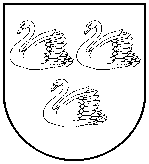 GULBENES NOVADA PAŠVALDĪBASGULBENES NOVADA PAŠVALDĪBASSPORTA KOMISIJASPORTA KOMISIJAReģ. Nr. 90009116327Ābeļu iela 2, Gulbene, Gulbenes nov., LV-4401Tālrunis 64497710, e-pasts: dome@gulbene.lv Reģ. Nr. 90009116327Ābeļu iela 2, Gulbene, Gulbenes nov., LV-4401Tālrunis 64497710, e-pasts: dome@gulbene.lv SPORTA KOMISIJAS SĒDESSPORTA KOMISIJAS SĒDESKritēriji finansiālā atbalsta zelta līmenī piešķiršanai un iegūstamie punktiKritēriji finansiālā atbalsta zelta līmenī piešķiršanai un iegūstamie punktiKritēriji finansiālā atbalsta zelta līmenī piešķiršanai un iegūstamie punktiSadarbībā ar BJSS izstrādāta attiecīgā sporta veida attīstības programma, kas ietver jauno talantu attīstīšanu (maksimāli iegūstami 3 punkti):Sadarbībā ar BJSS nodrošināta konkrētā sporta veida pēctecība (maksimāli iegūstami 3 punkti): Sadarbībā ar BJSS nodrošināta attiecīgā sporta veida popularizēšana (maksimāli iegūstami 3 punkti): izstrādāts sporta veida attīstības metodiskais materiāls (programma, vadlīnijas) – 1 punktsbērni (vismaz 30) –1 punktstiesnešu vai treneru semināru vai kursu organizēšana – 1 punktsizstrādāts talantu attīstīšanas un rīcības plāns – 1 punktsjaunieši (vismaz 20) – 1 punktssporta pasākumu organizēšana (sacensību, nometņu, festivālu) – 1 punktssportists ir iekļauts attiecīgā sporta veida izlasē vai ir izlases kandidāts – 1 punktspieaugušie (vismaz 10) – 1 punktssporta veida un Pašvaldības kopīga publiskā tēla veidošana, popularizēšana, atpazīstamība Latvijas un starptautiskajā mērogā – 1 punktsFinansiālais atbalsts zelta līmenī sporta spēļu sporta veidosFinansiālais atbalsts zelta līmenī sporta spēļu sporta veidosFinansiālais atbalsts zelta līmenī sporta spēļu sporta veidosFinansiālā atbalsts apmērsIegūtais punktu skaitsIegūtais punktu skaitslīdz 30 000 euro9 punkti9 punktilīdz 15 000 eurovismaz 6 punktivismaz 6 punktilīdz 5 000 eurovismaz 3 punktivismaz 3 punktiKritēriji finansiālā atbalsta zelta līmenī piešķiršanai un iegūstamie punktiKritēriji finansiālā atbalsta zelta līmenī piešķiršanai un iegūstamie punktiKritēriji finansiālā atbalsta zelta līmenī piešķiršanai un iegūstamie punktiSadarbībā ar BJSS izstrādāta attiecīgā sporta veida attīstības programma, kas ietver jauno talantu attīstīšanu (maksimāli iegūstami 3 punkti):Sadarbībā ar BJSS nodrošināta konkrētā sporta veida pēctecība (maksimāli iegūstami 3 punkti): Sadarbībā ar BJSS nodrošināta attiecīgā sporta veida popularizēšana (maksimāli iegūstami 3 punkti): izstrādāts sporta veida attīstības metodiskais materiāls (programma, vadlīnijas) – 1 punktsbērni (vismaz 30) – 1 punktstiesnešu vai treneru semināru vai kursu organizēšana – 1 punktsizstrādāts talantu attīstīšanas un rīcības plāns – 1 punktsjaunieši (vismaz 20) – 1 punktssporta pasākumu organizēšana (sacensību, nometņu, festivālu) – 1 punktssportists ir iekļauts attiecīgā sporta veida izlasē vai ir izlases kandidāts – 1 punktspieaugušie (vismaz 10) – 1 punktssporta veida un Pašvaldības kopīga publiskā tēla veidošana, popularizēšana, atpazīstamība Latvijas un starptautiskajā mērogā – 1 punktsFinansiālais atbalsts zelta līmenī sporta spēļu sporta veidosFinansiālais atbalsts zelta līmenī sporta spēļu sporta veidosFinansiālais atbalsts zelta līmenī sporta spēļu sporta veidosFinansiālā atbalsts apmērsIegūtais punktu skaitsIegūtais punktu skaitslīdz 30 000 euro9 punkti9 punktilīdz 15 000 eurovismaz 6 punktivismaz 6 punktilīdz 5 000 eurovismaz 3 punktivismaz 3 punkti